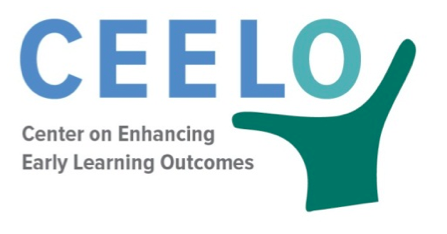 Peer Learning Community  Reflection ToolPurpose: This form is for Peer Learning Community members to reflect on the value of  activities they have initiated, or engaged in. Results of the reflection and discussion can inform next steps; content, timing, and format of  future meetings; and activities for action.Additional Resources: The following resources provide additional information on peer learning communities.Riley-Ayers, S. & Costanza, V.J. (2014). Professional Learning Academy: Supporting District Implementation of Early Childhood Policy. (CEELO FastFact). New Brunswick, NJ: Center on Enhancing Early Learning Outcomes.Schilder, D., Clarke Brown, K., & Gillaspy, K. (2014). Peer Learning Community Guide (CEELO FastFact). New Brunswick, NJ: Center on Enhancing Early Learning Outcomes. Clarke Brown, K. (2015). Peer Learning Communities. (CEELO Powerpoint Presentation. New Brunswick, NJ: Center on Enhancing Early Learning Outcomes.This tool was developed by Shannon Riley- Ayers, Associate Research Professor, National Institute for Early Education Research.  District InformationDistrict InformationDistrict InformationDistrict InformationDistrict InformationDistrict InformationDistrict:PLC Topic:PLC Participants:Meeting dates:Planning Planning Planning Planning Planning Planning  What went well in the meeting(s)? What factors were important to these successes?Were there any hurdles getting to this meeting or during the meeting? What solutions were considered?   What went well in the meeting(s)? What factors were important to these successes?Were there any hurdles getting to this meeting or during the meeting? What solutions were considered?   What went well in the meeting(s)? What factors were important to these successes?Were there any hurdles getting to this meeting or during the meeting? What solutions were considered?   What went well in the meeting(s)? What factors were important to these successes?Were there any hurdles getting to this meeting or during the meeting? What solutions were considered?   What went well in the meeting(s)? What factors were important to these successes?Were there any hurdles getting to this meeting or during the meeting? What solutions were considered?   What went well in the meeting(s)? What factors were important to these successes?Were there any hurdles getting to this meeting or during the meeting? What solutions were considered?  What was learned and/or what actions were taken? What was learned and/or what actions were taken? What was learned and/or what actions were taken? What was learned and/or what actions were taken? What was learned and/or what actions were taken? What was learned and/or what actions were taken? What are the next steps?